DICHIARAZIONEIl sottoscritto ____________________________________________________, nato a ________________ (_______) il ____________ residente a _______________________ Via ________________________________ no. ___________ passaporto / carta di identità _______________________, ril. ___________________________ il _____________ELa sottoscritta ____________________________________________________, nata a ________________ (_______) il ____________ residente a _______________________ Via ________________________________ no. ___________ passaporto / carta di identità _______________________, ril. ___________________________ il _____________DICHIARANODi essere genitori di ______________________________________ nato(a) a ____________________ (_____) il _________________ residente a _______________________ Via ________________________________ no. ___________ passaporto / carta di identità _______________________, ril. ___________________________ il _____________AUTORIZZANOIl rilascio del visto affinché il loro figlio(a) minore soggiorni in Brasile.  __________________________________________        ________________________________________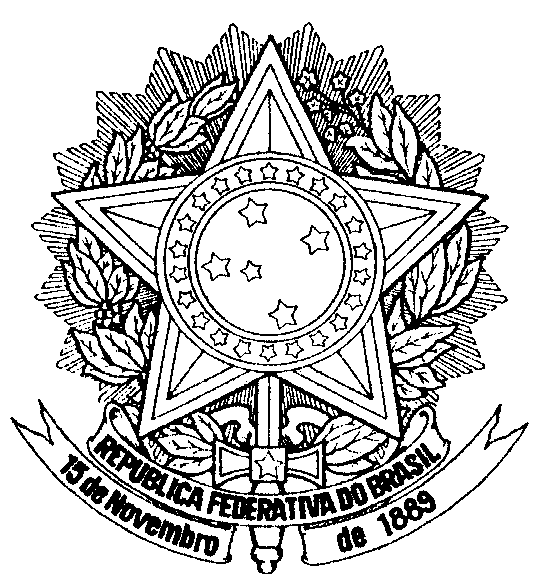                                    CONSULADO-GERAL DO BRASIL EM ROMA                               	CONSOLATO GENERALE DEL BRASILE A ROMA	 BRAZILIAN CONSULATE-GENERAL IN ROME